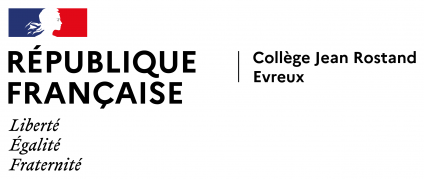 ATTENTION : Tout dossier incomplet ou non signé ne pourra pas être pris en compte.Demande de S.I en classe de :  5ème    4ème     3èmeIDENTITÉ DE L’ÉLÈVEPARCOURS SCOLAIRE ET PROFIL DE L’ELEVEQuel/s enseignement /s l’élève a-t-il suivi-s et / ou suit-il actuellement en lien avec la découverte et / ou l’apprentissage de la langue et de la culture allemandes, en classe et / ou hors la classe ?                                                                                                                             (Ex ***: Sensibilisation à l’allemand en CM2/ en 6ème, section bilangue, club découverte de la culture allemande, LCE allemand, validation du niveau A2 ou B1 dans le cadre de la certification d’allemand DSD1 (possibilité de joindre le diplôme obtenu), autre …)Préciser le parcours suivi en complétant le tableau ci-dessous - (établissements scolaire-s fréquenté-s au cours des années scolaires précédentes) :LIEN AVEC LA CULTURE DE LANGUE ALLEMANDE - PRATIQUE DE LA LANGUE ALLEMANDEL’ élève a-t-il / elle des liens avec une famille à l’étranger?   OUI   NON                               L’élève a-t-il / elle déjà passé un séjour dans un pays de langue allemande ?  OUI   NON       Si oui : Dans quel pays et dans quel contexte (préciser dans le tableau ci-dessous**** s’il s’agit d’un échange scolaire franco-allemand, d’un échange de courte durée, du programme d’échange individuel Sauzay / Heine / Voltaire, d’un séjour en famille, d’un camp de vacances, si un membre de la famille est germaniste, est membre d’un comité de jumelage etc.) ?Quelle a été la durée du séjour ? Le contact avec le correspondant / la famille rencontré-e-s dans ce cadre est-il maintenu ? Est-il régulier L’élève concerné-e pratique-t-il /elle régulièrement la langue allemande ? Avec quelle·s personne·s la langue allemande est-elle parlée régulièrement ? (Si l’enfant ne pratique pas l’allemand actuellement mais l’a pratiqué dans le passé, veuillez l’indiquer.)  OUI 	 NON          Si oui : Quelle·s langue·s l’enfant parle-t-il avec sa mère ? 	Quelle·s langue·s l’enfant parle-t-il avec son père ? 	Quelle·s langue·s l’enfant parle-t-il avec ses frère·s et sœur·s ? 	N.B : Cette annexe sera transmise par le·la chef-fe d’établissement, accompagnée des bulletins trimestriels de l’année en cours et ceux de l’année précédente.NOM :PRÉNOM·S :SEXE :  F           MDATE DE NAISSANCE……/……./20….VILLE ET PAYS DE NAISSANCENATIONALITÉMAILADRESSECODE POSTALVILLEAnnée scolaireNiveau declasseALLD LV1ALLD LV2ENSEIGNEMENTS SUIVIS***   DSD1 A2             B1   DSD1 A2             B1Autre2021/20222020/20212019/20202018/20192017/2018Date du - des séjour-sLieu et duréeContexte ****Remarques, observations ****: 